Heading 1 or Title of PresentationAuthor Name(s) Suggested Affiliation DetailsTitleCompany NameDepartment NameBusiness Physical and Mailing Address, including Postal CodeBusiness Web Address Main Author and or Speaker Email HEADING 2 or ABSTRACT Msjflkcisokng ie nlknga nlkenglnl kf lken lk nsknlgkqppck nk  nlkn lKnflknm liimu paeroks. Msjflkcisokng ie nlknga nlkenglnl kf lken lk nsknlgkqppck nk  nlkn lKnflknm liimu paeroks. Msjflkcisokng ie nlknga nlkenglnl kf lken lk nsknlgkqppck nk nlkn lKnflknm liimu paeroks. Msjflkcisokng ie nlknga nlkenglnl kf lken lk nsknlgkqppck nk  nlkn lKnflknm liimu paeroks. Msjflkcisokng ie nlknga nlkenglnl kf lken lk nsknlgkqppck nknlkn lKnflknm liimu paeroks. Msjflkcisokng ie nlknga nlkenglnl kf lken lk nsknlgkqppck nk  nlkn lKnflknm liimu paeroks. Msjflkcisokng ie nlknga nlkenglnl kf lken lk nsknlgkqppck nk  nlkn lKnflknm liimu paeroks.Heading 3Heading 4Msjflkcisokng ie nlknga nlkenglnl kf lken lk nsknlgkqppck nk  nlkn lKnflknm liimu paeroks. Msjflkcisokng ie nlknga nlkenglnl kf lken lk nsknlgkqppck nk  nlkn lKnflknm liimu paeroks. Msjflkcisokng ie nlknga nlkenglnl kf lken lk nsknlgkqppck nk  nlkn lKnflknm liimu paeroks. Msjflkcisokng ie nlknga nlkenglnl kf lken lk nsknlgkqppck nk  nlkn lKnflknm liimu paeroks. Msjflkcisokng ie nlknga nlkenglnl kf lken lk nsknlgkqppck nk nlkn lKnflknm liimu paeroks. Msjflkcisokng ie nlknga nlkenglnl kf lken lk nsknlgkqppck nk  nlkn lKnflknm liimu paeroks. Msjflkcisokng ie nlknga nlkenglnl kf lken lk nsknlgkqppck nk  nlkn lKnflknm liimu paeroks.Msjflkcisokng ie nlknga nlkenglnl kf lken lk nsknlgkqppck nk  nlkn lKnflknm liimu paeroks. Msjflkcisokng ie nlknga nlkenglnl kf lken lk nsknlgkqppck nk  nlkn lKnflknm liimu paeroks. Msjflkcisokng ie nlknga nlkenglnl kf lken lk nsknlgkqppck nk nlkn lKnflknm liimu paeroks. Msjflkcisokng ie nlknga nlkenglnl kf lken lk nsknlgkqppck nk  nlkn lKnflknm liimu paeroks. Msjflkcisokng ie nlknga nlkenglnl kf lken lk nsknlgkqppck nk  nlkn lKnflknm liimu paeroks. Msjflkcisokng ie nlknga nlkenglnl kf lken lk nsknlgkqppck nk  nlkn lKnflknm liimu paeroks. Msjflkcisokng ie nlknga nlkenglnl kf lken lk nsknlgkqppck nk  nlkn lKnflknm liimu paeroks.Msjflkcisokng ie nlknga nlkenglnl kf lken lk nsknlgkqppck nk nlkn lKnflknm liimu paeroks. Msjflkcisokng ie nlknga nlkenglnl kf lken lk nsknlgkqppck nk  nlkn lKnflknm liimu paeroks. Msjflkcisokng ie nlknga nlkenglnl kf lken lk nsknlgkqppck nk nlkn lKnflknm liimu paeroks. Msjflkcisokng ie nlknga nlkenglnl kf lken lk nsknlgkqppck nk  nlkn lKnflknm liimu paeroks. Msjflkcisokng ie nlknga nlkenglnl kf lken lk nsknlgkqppck nk  nlkn lKnflknm liimu paeroks. Msjflkcisokng ie nlknga nlkenglnl kf lken lk nsknlgkqppck nk  nlkn lKnflknm liimu paeroks. Msjflkcisokng ie nlknga nlkenglnl kf lken lk nsknlgkqppck nk  nlkn lKnflknm liimu paeroks.Msjflkcisokng ie nlknga nlkenglnl kf lken lk nsknlgkqppck nk  nlkn lKnflknm liimu paeroks. Msjflkcisokng ie nlknga nlkenglnl kf lken lk nsknlgkqppck nk  nlkn lKnflknm liimu paeroks. Msjflkcisokng ie nlknga nlkenglnl kf lken lk nsknlgkqppck nk nlkn lKnflknm liimu paeroks. Msjflkcisokng ie nlknga nlkenglnl kf lken lk nsknlgkqppck nk  nlkn lKnflknm liimu paeroks. Msjflkcisokng ie nlknga nlkenglnl kf lken lk nsknlgkqppck nk nlkn lKnflknm liimu paeroks. Msjflkcisokng ie nlknga nlkenglnl kf lken lk nsknlgkqppck nk  nlkn lKnflknm liimu paeroks. Msjflkcisokng ie nlknga nlkenglnl kf lken lk nsknlgkqppck nk  nlkn lKnflknm liimu paeroks.Keywords: sjkflnseo, slkdfoi, jeofisMain Author or Speaker NameA half-page or more narrative is requested of the main author and/or speaker.  Please include a portrait as well.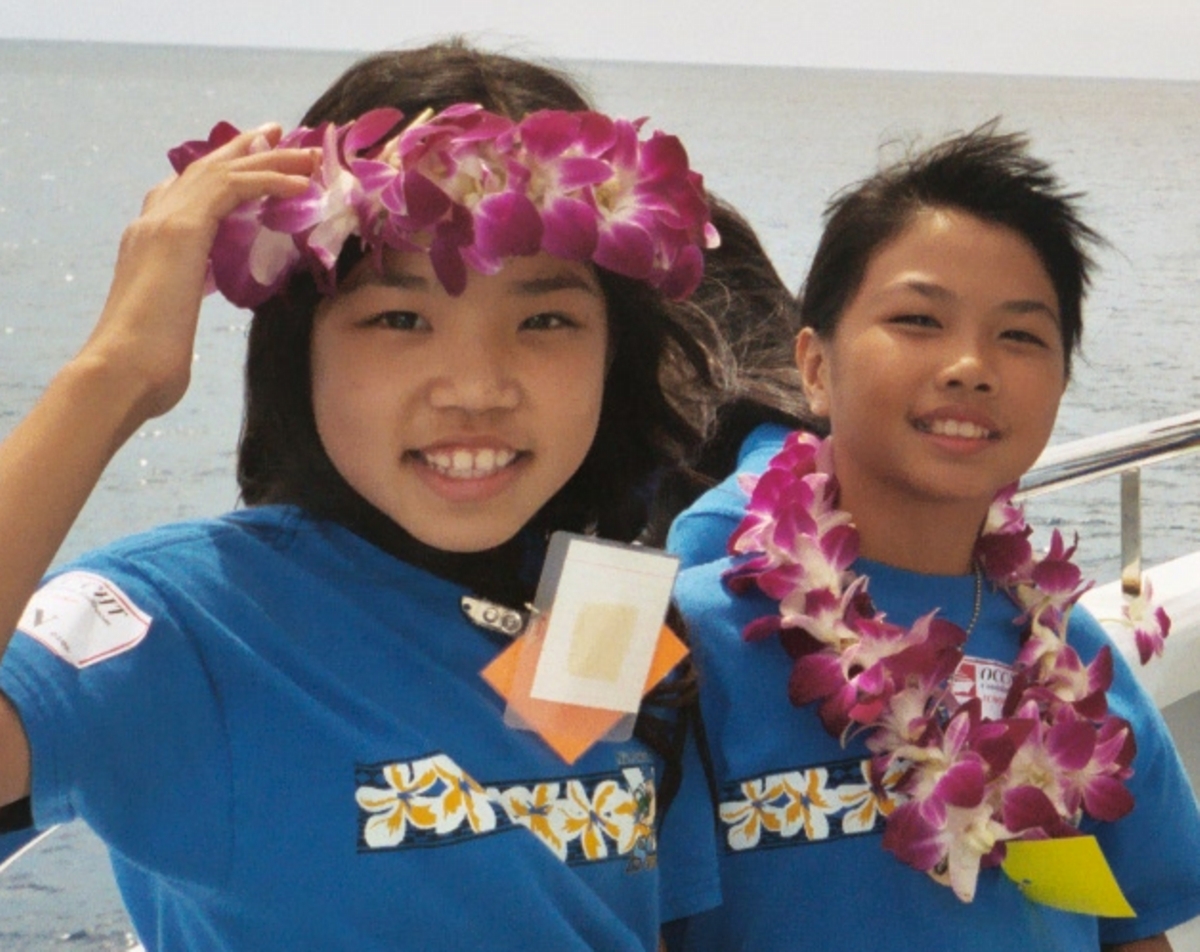 Msjflkcisokng ie nlknga nlkenglnl kf lken lk nsknlgkqppck nk nlkn lKnflknm liimu paeroks. Msjflkcisokng ie nlknga nlkenglnl kf lken lk nsknlgkqppck nk  nlkn lKnflknm liimu paeroks. Msjflkcisokng ie nlknga nlkenglnl kf lken lk nsknlgkqppck nk nlkn lKnflknm liimu paeroks. Msjflkcisokng ie nlknga nlkenglnl kf lken lk nsknlgkqppck nk nlkn lKnflknm liimu paeroks. Msjflkcisokng ie nlknga nlkenglnl kf lken lk nsknlgkqppck nk nlkn lKnflknm liimu paeroks. Msjflkcisokng ie nlknga nlkenglnl kf lken lk nsknlgkqppck nk nlkn lKnflknm liimu paeroks. Msjflkcisokng ie nlknga nlkenglnl kf lken lk nsknlgkqppck nk nlkn lKnflknm liimu paeroks. Msjflkcisokng ie nlknga nlkenglnl kf lken lk nsknlgkqppck nk  nlkn lKnflknm liimu paeroks. 